Reden Adolf Hitlers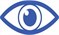 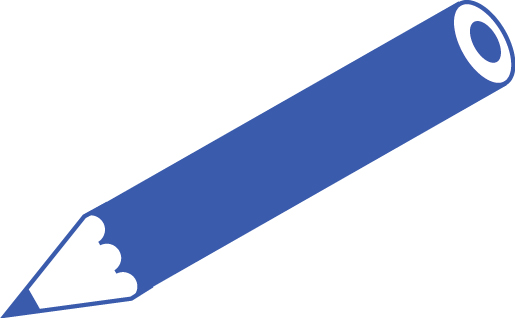 ErklärungenKruppstahl: Stahl, der vom Essener Unternehmen Friedrich Krupp AG hergestellt wurde (heute ThyssenKrupp AG)Arbeitsfront: Einheitsverband der Arbeitnehmer und Arbeitgeber im nationalsozialistischen Deutschen Reich 